
MembershipApplication
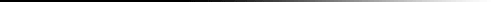 NORTHERN ARIZONA FLYCASTERSPO BOX 2924FLAGSTAFF, ARIZONA 86003  WWW.NAZFLYCASTERS.ORGCONSERVATION, RESTORATION AND EDUCATION THROUGH FLY FISHINGMembership application NAME_______________________________________________________________________ADDRESS____________________________________________________________________ CITY/STATE/ZIP______________________________________________________________ PHONE______________________________________________________________________E-MAIL_______________________________________________________________________ Regular         Family       Student Renewal        New Member Referred by _____________________________________________________________  Do not share information with any affiliates or related businesses or corporations REGULAR                                                             $30.00FAMILY-PARENTS AND CHILDREN UNDER 18       $40.00STUDENT                                                              $10.00 Meetings are normally held on the first Wed. of each month at 7 PM at: the Game and Fish Building3500 Lake Mary Road, Flagstaff, AZ  86004Please bring your application to a meeting or mail to the address above.NORTHERN ARIZONA FLYCASTER, INC.WAIVER/RELEASE AGREEMENT PLEASE READ CAREFULLY – THIS IS A WAIVER AND RELEASE OF LIABILITYI, the undersigned, hereby acknowledge that I fully understand and accept that there are certain hazards and elements of danger inherent in many of not all activities which are beyond the control of the members, officers,  directors, trip coordinators, guides, agents and employuees of the Northern Arizona Flycasters, Inc.  I realize that my participation in these activities may result in personal illness or injury, due to accidents, the forces of nature, or other causes not foreseeable.  Such illness and injury may include disease, strains, sprains, fractures, dislocations, paralysis, and/or death.  Possible injuries may cause serious and permanent disability.  I also realize that my participation in the various activities may result in the loss of or damage to personal property. I understand that the Northern Arizona Flycasters, Inc. organization sponsors activities where the group is collectively responsible for the conduct of the activities.  Further, I understand that no one but myself is responsible for judging my qualifications or fro my safety when I choose to participate in any activity.  I have received, read, understand, and accept the contents of the NAF ACTIVITY POLICY STATEMENT.  I further state that I am legally competent for sign this waiver and release of liability, and that I understand that the terms herein are contractual, and are not a mere recital.  I have read this waiver before signing it, and I have signed it voluntarily.  This waiver has no expiration date.__________________            ______________________________            ____________________________Date                                         Printed Name                                                   Signature__________________            ______________________________            ____________________________Date                                         Printed Name                                                   SignaturePARENTS OF MINORS:  I give permission for my son(s)/daughter(s) to participate in the activities of the Northern Arizona Flycasters, Inc. Organization.  I waive the rights described above with respect to the below named minor(s), and I further agree to indemnify the organization, its members, officers, directors, trip coordinators, guides, agents and employees from any claims arising from the participation of the below named minor(s).__________________            ______________________________            ____________________________Date                                         Minor’s Printed Name                          Parent or Legal Guardian__________________            ______________________________            ____________________________Date                                         Minor’s Printed Name                          Parent or Legal Guardian